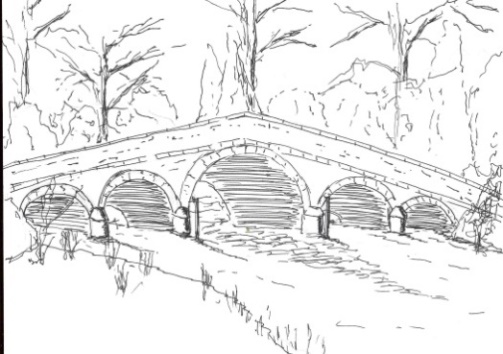 321Minutes of a meeting of the Skerne and Wansford Parish Council, which was held in the Wansford Village Hall on Tuesday September 15 2015 at 7.30pm .Present: Councillors Jackie Dobson, Lynn Stockwell, Ian Lamble, Gill Grassam, Neil Robson, Caroline Harrison, Catherine Bristow, ERYC ward councillors Jonathan Owen and Jane Evison.Apologies:  Coun Sue WaitesPublic session: No members of the public present.Declarations of interest: Coun Dobson, non-pecuniary interest with regard to Wansford Village Hall grant application.Resolved: to confirm the minutes of the meeting held on July 21 2015  as a true and correct record, proposed Coun Dobson, seconded Coun Stockwell.New councillor: Coun Gill Grassam signed the acceptance of office and Code of Conduct and had filled in a Register of Interests for publication.Co-option of a councillor: Mrs Ann Kitching, of Skerne, had applied to fill the vacancy and was co-opted. Proposed Coun Robson, seconded Coun Harrison.ERYC ward councillors: Coun Evison said that Government grants were available through ERNLLCA not only for parish councils without websites but also for IT equipment and she would source the details. Agreed: that the clerk would look into this matter.  The East Riding’s BDUK programme was developing quite rapidly and Coun Owen would ascertain the position as regards Skerne and Wansford (see item 14ii).To dispose of any business from the previous meeting and, if necessary, decide on a course of action:Bryan Hills’ memorial: a plaque had been ordered and a planter was to be bought and filled by Rob Smith at Whinhill Nurseries bringing the cost up to the amount of the public money accrued. Rob Smith had said that if the cost fell short of the funds available he would make up the difference with spring plants for the tub. Agreed: that a cheque for the £55 of residents’ money deposited in the parish council bank account for safe-keeping be made out to Coun Stockwell to spend on this project; Coun Stockwell would show invoices at the next meeting.Siting of Skerne bench – Skerne PCC decision awaited. This matter would be progressed once a decision had been made.  Proposed Coun Bristow, seconded Coun Dobson.Noted: Feoffees’ bench at Wansford: this matter was in progress.Siting of plank bench: Agreed that the  south side of Carr Lane near the public footpath to Chapel Lane would be a good site for this.Noted: Skerne speed check: Coun Bristow has had no feedback. The clerk to contact ERYC.Mike Connor re road signs cleaning. Noted.Samantha McGivern re public footpaths at Snakeholme and Carr Lane/Chapel Lane. Noted.Skerne telephone kiosk: it had been ascertained by the clerk that BT believed that ERYC had adopted the kiosk for a defibrillator but ERYC had denied this. Members agreed that the matter was out of their hands.322PlanningNoted: Approval of application 15/01955/PLF – erection of two storey garage at Craddock Cottage, The Square, Wansford. Applicant Robson Architecture. FinanceResolved: to reimburse clerk £35.99 for printer cartridges: Proposed Coun Bristow, seconded Coun Robson.Resolved: to reimburse Coun Lynn Stockwell £132.20 for expenses incurred in buying parts for the plank bench. Proposed Coun Dobson, seconded Coun Robson.Noted: Came & Co would not charge an additional premium for the interpretation boardTo consider projects and other expenditures for the financial year 2016-17 in order to compile a budget in advance of setting the precept. It was suggested that a small item be placed in the newsletter asking residents for ideas. Bus shelter renovations were suggested by Coun Harrison.Resolved: to accept recommendation from Personnel Committee to set the clerk’s salary for 2016-17 at £1,275. Proposed Coun Harrison, seconded Coun Robson.Resolved: to award a grant of £250 for the 2016-17 year to for the upkeep of Skerne church yard. Proposed Coun Harrison, seconded Coun Stockwell. Agreed: to reject St Leonard’s PCC grant application for contribution towards the tower and roof refurbishment because of legal constraints. Resolved: to award a grant of £250 for the 2016-17 year to for the upkeep of Wansford church yard. Proposed Coun Harrison, seconded Coun Stockwell.Resolved: To award a grant of £275 for the 2016-17 year to Wansford Village Hall for general, ongoing maintenance costs. Proposed Coun Bristow, seconded Coun Grassam.Bank balances as per August statement: Current account: £1,907.36; savings account, £1,961.07. A bank reconciliation to August 31 2015 was circulated.Noted: an invoice had been submitted to Lissett Community Wind Farm Fund for the final instalment of interpretation board grant.CorrespondenceResolved: to accept ERYC Digital Archives Service: chairman signed the agreement. Proposed Coun Bristow, seconded Coun Harrison.Noted: Audit returned from Littlejohn with nothing to pay. Issues regarding unpresented cheques.Noted: Barclays Bank: Coun Stockwell’s name has been added to list of signatoriesERYC: Safe and Sound grant leaflets – circulated.Matters requested by councillorsOpening of interpretation board, etc. This would be done in conjunction with a small ceremony to mark the installation of Bryan Hills’ memorial  planter. Agreed: October 17 at 2pm; the village hall to be used for tea and biscuits afterwards, if available. Clerk to ascertain.Broad band provision East Riding, See item 8.Highways: Clerk relayed information from Coun Waites that the West End sign, Skerne, had once again been demolished by a vehicle. Dave England had been informed.Other correspondence: Broxap Street Furniture, East Riding News, ERNLLCA newsletters. Noted.To receive reports from representatives: Coun Harrison reported on work of Nafferton Feoffees helping young people and at the Nafferton recreation Club. Items for next agenda: ERYC Transport events in October (Coun Stockwell to try and attend one of them); planning application 15/02337/PLF – conversion of redundant farm building at Golden Hill Farm, applicant Mr and Mrs S Roper.Date of next meeting: Tuesday November 17 at 7.30pm at Wansford Village Hall. 